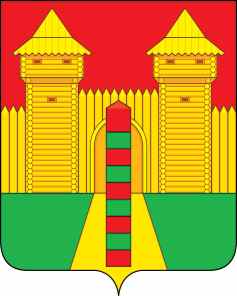 АДМИНИСТРАЦИЯ  МУНИЦИПАЛЬНОГО  ОБРАЗОВАНИЯ «ШУМЯЧСКИЙ   РАЙОН» СМОЛЕНСКОЙ  ОБЛАСТИПОСТАНОВЛЕНИЕот 24.06.2022г. № 317          п. Шумячи          В соответствии с Федеральным законом от 06.10.2003 № 131-ФЗ «Об           общих принципах организации местного самоуправления в Российской                   Федерации», Федеральным законом от 07.12.2011 № 416-ФЗ «О водоснабжении и водоотведении», постановлением Правительства Российской Федерации от 29.07.2013 № 644 «Об утверждении Правил холодного водоснабжения и                      водоотведения и о внесении изменений в некоторые акты Правительства                     Российской Федерации», постановлением Правительства Российской Федерации от 22.05.2020 №728 «Об утверждении Правил осуществления контроля состава и свойств сточных вод и о внесении изменений и признании утратившими силу некоторых актов Правительства Российской Федерации» Администрация                    муниципального образования «Шумячский район»  Смоленской областиП О С Т А Н О В Л Я Е Т:1. Установить согласно приложению к настоящему постановлению                      нормативы состава сточных вод, сбрасываемых в централизованную систему              водоотведения в Шумячском городском поселении и Первомайском сельском поселении Шумячского района Смоленской области.2. Настоящее постановление подлежит размещению на официальном сайте Администрации муниципального образования «Шумячский район» Смоленской области в информационно-телекоммуникационной сети «Интернет».3. Контроль за исполнением настоящего постановления возложить на                   заместителя Главы муниципального образования «Шумячский район»                        Смоленской области Н.М. Елисеенко.И.п. Главы муниципального образования«Шумячский район» Смоленской области                                              Г.А. ВарсановаНормативы состава сточных вод, сбрасываемых в централизованную               систему водоотведения в Шумячском городском поселении и                          Первомайском сельском поселении Шумячского района                                 Смоленской областиОб утверждении нормативов состава сточных вод                  Приложение к постановлению Администрациимуниципального образования                «Шумячский район» Смоленской области от 24.06.2022г.№ 317№п/пПеречень загрязняющих веществНорматив состава сточных вод, мг/дм31.Взвешенные вещества300,002.БПК5300,003.ХПК500,004.Аммоний-ион25,005.Фосфор фосфатов12,00